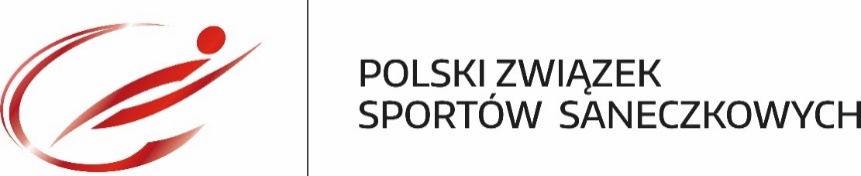 Protokół z posiedzenia Zarządu Polskiego Związku Sportów Saneczkowychw dniu 06.10.2018 r. w WarszawiePorządek obrad:Przyjęcie porządku obrad.Przyjęcie protokołu z posiedzenia Zarządu PZSSan w dniu 14.07.2018 r.Informacja o przebiegu obchodów 90-lecia Krynickiego Towarzystwa Hokejowego. (ref. prezes)Przyjęcie informacji o przebiegu III  Memoriału im. „Mariusza Warzyboka” w Jeleniej Górze-Sobieszowie. (ref. J.Błoński)Informacja o zatwierdzeniu w dniu 09.08.br. przez Ministra Sportu i Turystyki Statutu PZSSan. uchwalonego przez Walne Sprawozdawczo-Wyborcze Zgromadzenie Polskiego Związku Sportów Saneczkowych w dniu 09.06.2018 w brzmieniu skorygowanym uchwałą nr 2/7/2018 Zarządu PZSSan w dniu 14.07.2018 r. (ref. SG)Zatwierdzenie informacji o przygotowaniach do sezonu startowego kadr narodowych. Posiedzenie Sejmowej Komisji Kultury Fizycznej, Sportu i Turystyki  (ref. SG)Zatwierdzenie protokołu Komisji ws. wyboru producenta trenażerów saneczkowych (ref. SG)Zatwierdzenie Regulaminu wynagradzania w Polskim Związku Sportów Saneczkowych (ref. SG) Zatwierdzenie zmodyfikowanego tekstu Regulaminu Biura PZSSan   (ref. SG)Przyjęcie informacji o pracach nad opracowaniem tekstu nowego rozporządzenia Rady Ministrów w sprawie przedsięwzięć mogących znacząco oddziaływać na środowisko, a mających znaczenie dla rozwoju dyscyplin zimowych, w tym sportów saneczkowych w Polsce (ref. SG)Przyjęcie informacji o stanie prac nad nową stroną internetową PZSSan (ref. SG) Przyjęcie informacji o V Światowym Zjeździe Polonii i Polaków z Zagranicy              w Warszawie (ref. SG)  Przyjęcie informacji o szkoleniu w ramach Akademii Zarządzania w PZS    (ref. SG) Sprawy różne14.1	Podział sprzętu sportowego dla Klubów Saneczkowych (ref. SG)14.2	Zatwierdzenie składu na Szkółkę FIL w Siguldzie (14-21.10.2018r.)             Tory lodowe (ref. SG)14.3	Uzupełnienie składu kadry narodowej na torach naturalnych (ref. SG)14.4    Zatwierdzenie składu na Szkółkę FIL w Winterleiten (AUT)            (12-16.12.2018 r. tory płaskie (ref. SG)14.5   Przywrócenie do szkolenia centralnego zawodniczki Natalii Jamróz.14.6   Zatwierdzenie koncepcji zlecenia Instytutowi Sportu-Państwowemu           Instytutowi Badawczemu w Warszawie podjęcie prac badawczych           nad strukturą metali na płozy saneczkowe. (ref SG)Ad.1.Zarząd Polskiego Związku Sportów Saneczkowych jednogłośnie zatwierdził porządek obrad.Ad.2. Protokół z Zebrania Zarządu PZSSan z dnia 14 lipca 2018 r.  przyjęto jednogłośnie bez uwag.Ad.3.Zarząd przyjął informację Prezesa PZSSan Michała Jasnosza o przebiegu obchodów 90-lecia KTH Krynica-Zdrój ze szczególnym zwróceniem uwagi na wkład i osiągnięcia Sekcji Saneczkarskiej (m.in.  byli mistrzowie świata kobiet i mężczyzn).Ad.4.Zarząd przyjął informację wiceprezesa PZSSan Jana Błońskiego o przebiegu III Memoriału im. „Mariusza Warzyboka” w Jeleniej Górze-Sobieszewie. Wyraził słowa wielkiego uznania organizatorom, a zawłaszcza p. Monice Pawlak-Warzybok. Uznano, że impreza na stałe wpisała się do kalendarza PZSSan i odrywa znaczącą rolę w promocji naszego sportu. Propozycję zgłoszoną prze prezesa O.Z.S.S.w Karpaczu i członka Zarządu PZSSan Henryka Pochłóda - o uznaniu Memoriału za ogólnopolskie zawody, podczas których można uzyskać klasy sportowe - postanowiono przekazać do dalszego procedowania i uzyskania opinii m.in. nowo powołanej Rady Trenerów. Dzisiaj taką możliwość wyklucza obowiązujący w PZSSan Regulamin przyznawania klas sportowych. Nie uwzględnia on zawodów w sanko-rolkach.Ad.5.Zarząd PZSSan przyjął do akceptującej widomości informację Sekretarza Generalnego o zatwierdzeniu w dniu 9 sierpnia 2018 r. przez Ministra Sportu i Turystyki nowego statutu PZSSan uchwalonego przez Walne Zgromadzenie Delegatów PZSSan w dniu 09.06.2018 r. w brzmieniu skorygowanym uchwałą nr 2/7/2018 Zarządu PZSSan w dniu 14.07.2018 r. Aktualnie procedujemy w XII Wydziale Gospodarczym Sądu Rejonowego dla m.st. Warszawy  o dokonanie stosownych nowelizacji zapisów w Krajowym Rejestrze Sądowym. Ad.6.Zarząd PZSSan na wniosek wiceprezesa PZSSan Jana Błońskiego zatwierdził jednogłośnie informację o przygotowaniach do sezonu startowego kadr narodowych. Zwrócił jednak uwagę na konieczność omówienia na jednym z kolejnych posiedzeń Zarządu z udziałem trenerów kadr narodowych problemu niedostatecznej ilości trenerów i instruktorów, która hamuje rozwój dyscypliny i tworzy niebezpieczną sytuację w chwilach absencji aktualnych trenerów kadr narodowych. Jest to duża bolączka, która jest bardzo poważna. Powinniśmy doprowadzić do organizacji szkolenia nowych kadr do saneczkarstwa na torach lodowych i naturalnych.W tym punkcie Sekretarz Generalny poinformował Zarząd o przebiegu dyskusji nt. planów związków sportowych sportów zimowych na sezon 2018/19 podczas posiedzenia Sejmowej Komisji Kultury Fizycznej, Sportu i Turystyki w dniu 04.10.br. (informacja MSiT w zał.). Sekretarz Generalny przypomniał także zasady zakupu odżywek i suplementów diety dla członków kadr narodowych. Odżywki i suplementy diety – zgodnie z przepisami antydopingowymi - muszą być przepisywane po badaniach medycznych przez uprawnionych lekarzy, fizjoterapeutów lub dietetyków współpracujących z kadrą i zakupywane pod ich kontrolą. Ad. 7.Zarząd PZSSan zatwierdził jednogłośnie protokół powołanej przez Sekretarza Generalnego Komisji Przetargowej ds. postępowania o udzielenie zamówienia w trybie zapytania ofertowego na projekt i wykonanie stacjonarnych maszyn treningowych do saneczkarstwa. Komisja za najkorzystniejszą uznała propozycję firmy LUEWO Sp. z o.o. z Dębna, która za wykonanie projektu i produkcję dwóch kompletów sprzętu (maszyna saneczki z wózkiem i maszyna saneczki z ławeczką, dostawę i montaż maszyn we wskazanych ośrodkach  w całym kraju. Koszt brutto wynosi 40.590 PLN. Komisja zaproponowała aby wykonany sprzęt, zgodnie z przeprowadzonymi konsultacjami, przekazać na wyposażenie Szkoły Mistrzostwa Sportowego w Karpaczu i Centralnego Ośrodka Sportu w Szczyrku. Wymienione lokalizacje gwarantują najlepsze wykorzystanie tych urządzeń treningowych nie tylko przez członków kadr narodowych, ale także kluby saneczkowe.Ad.8.Zarząd PZSSan na wniosek Sekretarza Generalnego zatwierdził jednogłośnie Regulamin wynagradzania w Polskim Związku Sportów Saneczkowych.Ad.09.Zarząd zatwierdził na wniosek Sekretarza Generalnego zmodyfikowany Regulamin Biura PZSSan. Ad.10.Zarząd PZSSan, w związku z prowadzonymi pracami nad opracowaniem tekstu nowego rozporządzenia Rady Ministrów w sprawie przedsięwzięć mogących znacząco oddziaływać na środowisko, a mających znaczenie dla rozwoju dyscyplin zimowych, w tym sportów saneczkowych w Polsce, przyjął informację Sekretarza Generalnego o skierowanym do dyr. Departamentu Sportu Wyczynowego MSiT stosownym piśmie  ze wskazaniem oczekiwanych lokalizacji posadowienia torów saneczkowych.Ad.11.Sekretarz Generalny poinformował o stanie prac nad opracowaniem, wykonaniem, wprowadzaniem danych i uruchomieniem nowej strony internetowej Polskiego Związku Sportów Saneczkowych z przeniesieniem praw autorskich przez wybraną wcześniej firmę Businness&Sport Group Sp. z o.o. z siedzibą w Warszawie. Ad.12Sekretarz Generalny Janusz Tatera, członek Komisji Współpracy z Polonią PKOL., poinformował o udziale w obradującym w dniu 21 września 2018 roku w Warszawie V Światowym Zjeździe Polonii. W jego programie uwzględniono obrady Forum Polonijnego Sportu i Turystyki, które odbyły się w Centrum Olimpijskim. Celem Forum było przedstawienie i dokonanie oceny bieżącego stanu sportu i turystyki polonijnej oraz wyznaczenie kierunków rozwoju na kolejne lata. Dużo uwagi poświęcono inicjatywom podejmowanym w roku setnej rocznicy Odzyskania przez Polskę Niepodległości. Pan Janusz Tatera, m.in. inicjator i współtwórca Polsko-Amerykańskiej Rady PKOL w Chicago i Polonijnego Centrum Kultury i Promocji Polski w Avandale Estates podczas Igrzysk XXVI Olimpiady w Atlancie przeprowadził rozmowy z działaczami sportu polonijnego m.in. nt. możliwości udzielenia pomocy polskim saneczkarzom podczas startów w ich krajach osiedlenia, w sytuacji tego wymagających, a przede wszystkim w organizacji programu pozasportowego, szczególnie na kontynencie północno-amerykańskim.Ad.13Zarząd przyjął do aprobującej wiadomości informację Sekretarza Generalnego o udziale przedstawicieli związku w szkoleniach w ramach Akademii Zarządzania Sportem i Akademii Trenerskiej.Ad.14 Sprawy różneAd. 14.1				Zarząd PZSSan na wniosek Sekretarza Generalnego, zgodnie z informacją trenera kadry narodowej p. Marka Skowrońskiego o stanie magazynowym sprzętu używanego i nowego podjął decyzję dot. podziału sprzętu sportowego dla nw. klubów saneczkowych:Ad 14.2Zarząd na wniosek Sekretarza Generalnego zatwierdził skład reprezentantów PZSSani na Szkołę FIL na Torze Lodowym w Siguldzie (Łotwa) dla początkujących zawodników (3+1), którzy nie uczestniczyli jeszcze w żadnych zawodach międzynarodowych. Całość szkolenia finansowana jest z środków FILu. PZSSan pokrywa tylko koszty przejazdu, dwóch noclegów tranzytowych, wyżywienia po drodze, kosztów opiekuna/mechanika i ubezpieczenia ekipy.Skład ekipy: Kamil Dziedzina      - KS „Dunajec” Nowy SączJędrzej Poniatowski – MKS Karkonosze – Sporty ZimoweArkadiusz Trojga     – MKS Karkonosze – Sporty ZimoweZdzisław Janisz        – opiekun/mechanikAd. 14.3Zarząd zatwierdził wniosek trenera kadry narodowej na torach naturalnych Małgorzaty Jędrzejko o zwiększenie składu kadry narodowej na torach naturalnych na sezon 2018/19 o następujące osoby:Emilia Krawczuk – ULKS Zryw Pszczyna (rezerwa)Szymon Majdak – KSS Beskidy Bielsko BiałaAdam Jędrzejko - seniorAd. 14.4Zarząd na wniosek Sekretarza Generalnego zatwierdził skład reprezentantów PZSSan na Szkółkę FIL na torach naturalnych, w dniach 12 – 16.12.2018 r. w Winterleiten (Austria).Skład ekipy:Emilia Krawczyk – ULKS Zryw PszczynaSzymon Majdak – KSS Beskidy Bielsko BiałaAdam Jędrzejko – opiekun/mechanikAd. 14.5Zarząd PZSSan na wniosek trenera kadry narodowej juniorów p. Andrzeja Śmierzchalskiego w związku z poprawieniem wyników sprawnościowych na ostatnim sprawdzianie wydolnościowym w Karpaczu przychylił się do przywrócenia zawodniczki Natalii Jamróz do dalszego szkolenia centralnego Kadry Narodowej Juniorów..Ad. 14.6Zarząd PZSSan na wniosek Sekretarza Generalnego zatwierdził koncepcję zlecenia Instytutowi Sportu-Państwowemu Instytutowi Badawczemu w Warszawie podjęcia prac badawczych nad strukturą metali na płozy saneczkowe.PODZIAŁ     SPRZĘTU  SANECZKOWEGOPODZIAŁ     SPRZĘTU  SANECZKOWEGOPODZIAŁ     SPRZĘTU  SANECZKOWEGOPODZIAŁ     SPRZĘTU  SANECZKOWEGOPODZIAŁ     SPRZĘTU  SANECZKOWEGODO DYSPOZYCJI19 używanych kasków 18 butów zjazdowych adidas ( zabronione do jazdy na zawodach FIL)Decyzja  ZarząduPZSSan----------------------------------------       Kaski                       ButyDecyzja  ZarząduPZSSan----------------------------------------       Kaski                       ButyMKS „Karkonosze”-Sporty ZimoweMKS „Karkonosze”-Sporty ZimoweMKS „Karkonosze”-Sporty Zimowe             5         5AZS - AWF KatowiceAZS - AWF KatowiceAZS - AWF Katowice             1         1UKS Tajfun   ŁKS Łęka        KS DunajecNowy Sącz     UKS Tajfun   ŁKS Łęka        KS DunajecNowy Sącz     UKS Tajfun   ŁKS Łęka        KS DunajecNowy Sącz     311         2          1          1UKS Nowiny WielkieUKS Nowiny WielkieUKS Nowiny Wielkie             8          8RAZEMRAZEMRAZEM           19        18